CONFIDENTIAL                                                                                       APPLICATION NUMBERApplication Form for Head Teacher AppointmentsSandwell Metropolitan Borough CouncilPlease note that CV’s cannot be acceptedPlease complete All Sections of this form as appropriate, and for ease of photocopying, complete in Type or Black Ink.Please note sections 1, 2 & 3 of this application form will be removed prior to shortlisting.Post Applied For               School / Unit                     SECTION 1.  PERSONAL DETAILSFor Official Use OnlyShortlisting Codes              A        B         C        D         E         F         G        H        I         J        K        LSECTION 2.  EQUAL OPPORTUNITIESAs part of our equal opportunities policy we request that you complete the following information. This information is used for monitoring purposes only. All information will be treated as confidential and will not be used when short-listing or deciding whether an applicant is successful in obtaining employment. The information you provide will help us to ensure that our recruitment procedures are fair by allowing us to identify and eliminate potential areas of discrimination.EthnicityPrefer not to sayAsian or Asian British - BangladeshiAsian or Asian British - Indian Asian or Asian British - Pakistani Black or Black British - Caribbean Mixed Ethnic - White & AsianMixed Ethnic - White & Black CaribbeanOther Ethnic Group - ArabWhite - IrishWhite - Welsh/English/Scottish/N.IrelandOther Ethnic Group/commentsAny other ethnic group (not listed) Asian or Asian British - Chinese Asian or Asian British - Other Black or Black British - African Black or Black British - OtherMixed Ethnic - White & Black AfricanMixed Ethnic Group - Other White - Gypsy or Irish Traveller White - OtherReligion/BeliefBuddhist Hindu Muslim Other SikhChristianJewish NonePrefer not to sayDisabilityThe Equality Act (2010) defines a disabled person as someone with a physical or mental impairment which has a substantial and long-term adverse effect on his/her ability to carry out normal day-to-day activities.Do you consider yourself to have such a disability? Yes               NoSpecial requirements:  	Disability CategoryHearing Impairment Learning Disability Neurological conditionPhysical co-ordination difficulties Reduced physical capacity Speech impairmentPrefer not to sayVisual impairment (not corrected by spectacles or contact lenses)Learning difficulties Mental Health Condition Mobility impairment OtherPhysical impairment Sensory impairment NoneLong-standing illness or health conditionGender:                                Male                   Female                          Prefer not to sayDo you have a legal right to live and work in the UK?How did you learn about the vacancy, please state. WM Jobs/TESYES              NOSECTION 3.  CERTIFICATIONI certify that, to the best of my knowledge and belief, the information I have provided is true. I understand that any false information will result, in the event of employment, in a disciplinary investigation, and may result in dismissal.Signed:                               			                   Date: If I am appointed, I give my permission for my name and contact details to be provided to the recognised Trade Unions in Sandwell (please tick as applicable)If I am appointed, I give my permission for my service and salary details to be accessed by other local authorities (please tick as applicable)YES              NOYES              NON.B. Canvassing for this appointment will disqualify.APPLICATION NUMBERSECTION 4.  EDUCATIONAL DETAILSPlease provide information below relating to post 16 education. Please ensure you provide details ofNational Professional Qualifications for Headship (NPQH).SECTION 5.  DETAILS OF FURTHER EDUCATIONPlease list any training/professional development you have received in the last three years, which has helped you to prepare for/undertake the role of Head Teacher.Please complete the following, starting with your current employment and include all employment, including non-teaching. Any employment with Teacher Supply Agencies must show the Agency as the employer’s name  and not the school where the work was carried out. Please also include any breaks in employment history together with the reason for the break.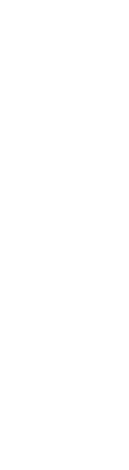 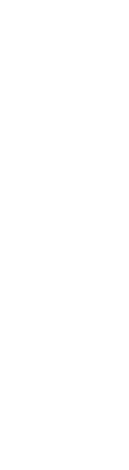 SECTION 7.  OTHER INFORMATION IN SUPPORT OF YOUR APPLICATIONPlease continue on blank pages at the end of the application form if necessary1. Please state why you wish to be considered for the post of Head Teacher at this school.2. Please provide details of your particular experiences, skills and qualities that would make you the best candidate for this post.SECTION 8.  CONVICTIONS / ONLINE SEARCHESSelf-declaration of suitability to work in posts requiring a Disclosure and Barring Service CheckIn line with the Statutory Guidance Keeping Children Safe in Education, an online check will be undertaken for all shortlisted candidates prior to the interview.Someone who is not on the interview panel will undertake this search and only share information obtained with the panel should this have potential implications around your suitability to work with children. The panel may ask you specific questions about any information obtained via this online search if appropriate at interview. All information given/obtained will be treated as strictly confidential and will be stored securely.SECTION 9.  REFERENCESPlease provide the names, addresses and occupations of two referees who are willing to support your application, (one of whom must be your present or most recent employer). It is our policy to request references for any candidates who are shortlisted for appointment, prior to interviews being held. A LA reference will be requested from your present employer.Name                    Address                 Postcode               Telephone No.       Fax No.                  E-mail Address      Occupation            & Position:             In what capacity are you known to the referee?Name                    Address                 Postcode               Telephone No.       Fax No.                E-mail Address      Occupation            & Position:             In what capacity are you known to the referee?The information collected in the form will be used in compliance with the provisions of the Data Protection Act 1998. The information is being collected by the Recruitment Team for the purpose of administering the employment and training of employees of the Learning and Culture Service. The information may be disclosed, as appropriate, within the Learning and Culture Service, to School Governors, to Occupational Health, to the General Teaching Council, to the Teachers Pensions Agency, to the Department for Education, pension providers and relevant statutory bodies. You may also note that because we have a duty to protect public funds we handle, we might need to use the information you have provided on this form to prevent and detect fraud. We may also share this information for the same purposes with other organisations, which handle public funds.Title: Last name: First name(s): Former name(s):Home address: Post Code: Term address: (if different)Post Code:Day/Work Telephone: Mobile Telephone: E-mail address: Home Telephone: GTC Registration Date: DfE number: Date of birth: NI number: Age Range:16 - 1718 - 2425 – 29    30 - 3940 – 49      50 - 5960 - 6465+Sexual Orientation:BisexualGay manHetrosexual/straight   Prefer not to sayLesbian/Gay womanSchool/College/University(name & address)SubjectsLevel (i.e. A-levelDegree etc)GradeDate GainedTitle of Course/Nature ofDuration ofBrief Outline of Course/DevelopmentDevelopment OpportunityTraining/DevelopmentOpportunityDateDateEmployers Name& AddressSchoolTypePosition Held andGrade of PostF/tP/tProp. ofHoursReasons for Leaving/break in employmentFromMth/YrToMth/YrEmployers Name& AddressSchoolTypePosition Held andGrade of PostF/tP/tProp. ofHoursReasons for Leaving/break in employment